Name:________________Unit 2 Graphing Sinusoidal Functions Review1.  A represents….	B represents…. 		BUT to find _____________, use the equation:	C represents…					D represents…							sin starts at a _________ and cosine starts at a _______2. Parent FunctionsDraw 2 cycles of each graph in radians.3. 	 (Radians)	A. Amplitude: ___________	B. Period: ___________	C. Sinusoidal Axis (midline): ____________	D. Phase Shift (horizontal shift): ____________	E. Maximum y-value: ____________4. ) (Radians)	A. Amplitude: ___________	B. Period: ___________	C. Sinusoidal Axis (midline): ____________	D. Phase Shift (horizontal shift): ____________E. Maximum y-value: ____________5.  (Degrees)	A. Amplitude: ___________	B. Period: ___________	C. Sinusoidal Axis (midline): ____________	D. Phase Shift (horizontal shift): ____________E. Maximum y-value: ____________6.  (Degrees)	A. Amplitude: ___________	B. Period: ___________	C. Sinusoidal Axis (midline): ____________	D. Phase Shift (horizontal shift): ____________	E. Maximum y-value: ____________Write the equation of the graph as either sine or cosine. Check the axis to see if the graph is in radians or degrees.7.								8.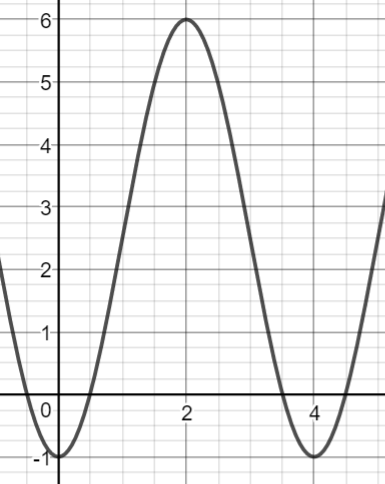 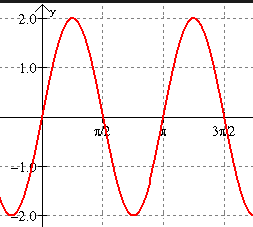 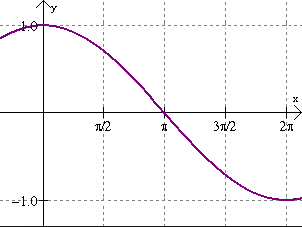 9.								10..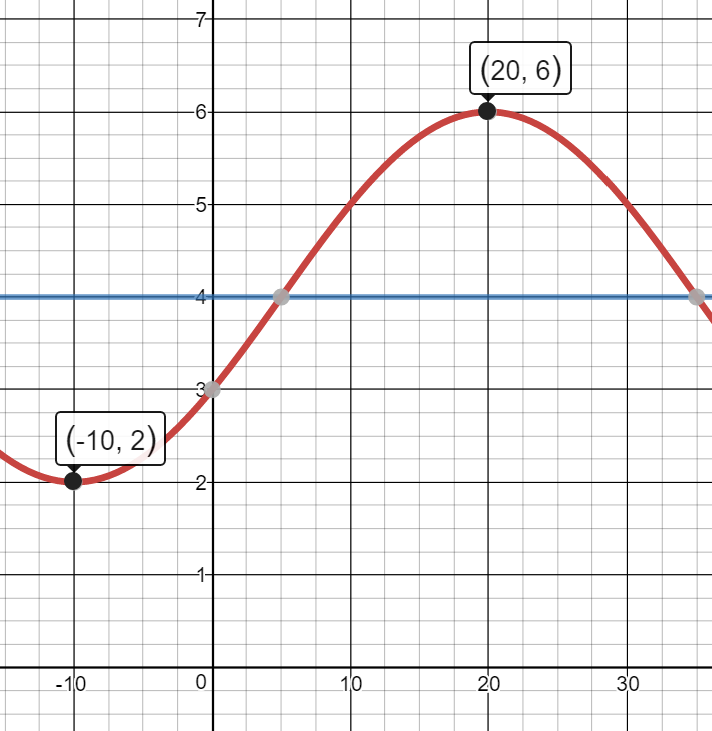 11.								12. NameEquationGraphPeriodSinusoidal AxisSineTangent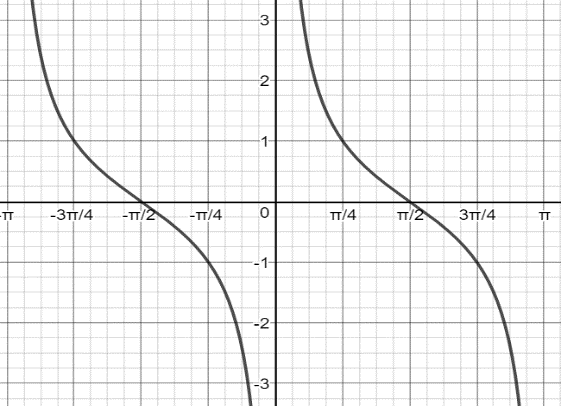 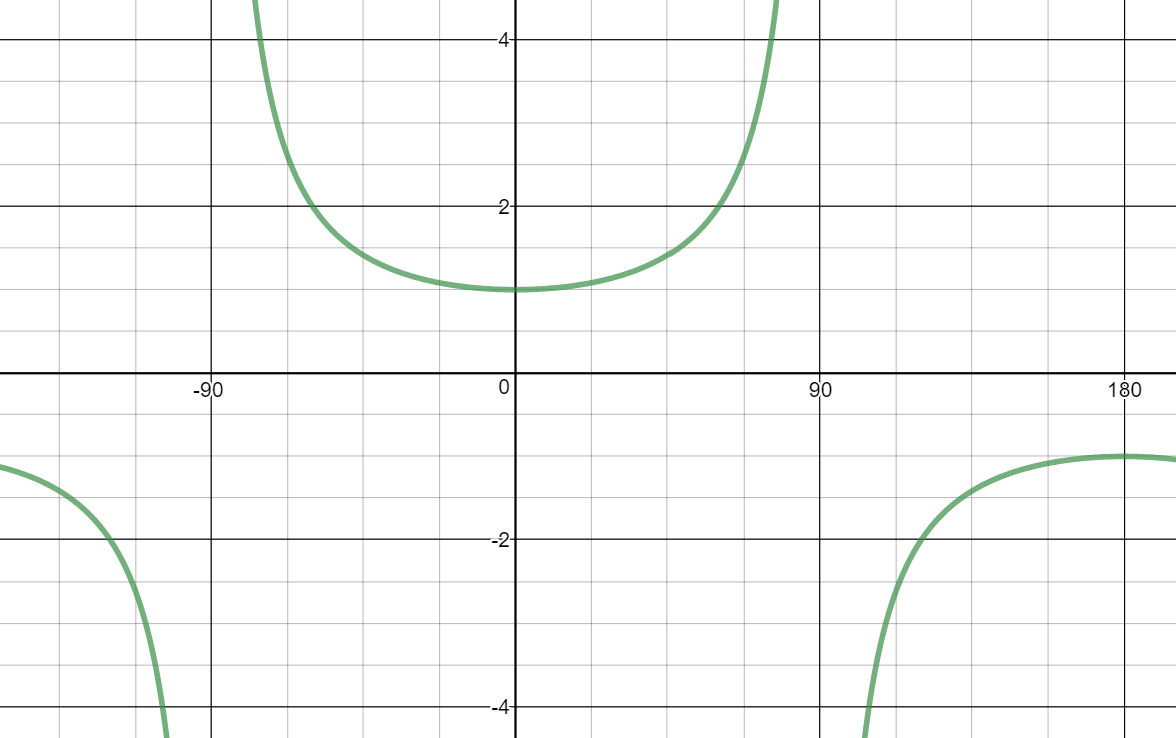 